Прейскурант  цен  на услуги компании «DOOR service» Действителен с 00.00.0000 г.   Примечание!   При расчете стоимости монтажа раздвижных перегородок прайсовая стоимость стандартного монтажа раздвижной системы увеличивается на 20%. Монтаж нестандартных изделий, а также дверей с эмалевым или глянцевым покрытием осуществляется с увеличением прайсовой стоимости от 30% и выше в зависимости от сложности нестандартного монтажа.При монтаже одной двери или оформлении одного проёма и т.д. необходимо рассчитывать как:+ монтаж двери или оформление проёма до 200 мм + дополнительные работы.+ расходные материалы При перечислении денежных средств на расчетный счет Исполнителя прайсовая стоимость работ увеличивается на 10% (десять процентов).   Директор компании «DOOR service»                                     Солдатов Павел Анатольевич.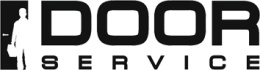 ПРОФЕССИОНаЛЬНАЯ установкамежкомнатных и стальных дверейЗаявки по тел.:   8 ХХХ ХХХ ХХ ХХНаименование услугиЦена, рубОбщие услугиВыезд специалиста на замер, по городу/ за город200/ 200+10руб/кмПовторный выезд специалиста по желанию клиента, по городу/ за город500/ 500+10руб/кмТехническое консультирование500Доставка по городу/ за город300/ 300+10руб/кмМонтаж комплектов
Стандартный состав работ: Сборка и монтаж полотна с коробкой в подготовленный проем; установка ручки; монтаж наличника  с двух сторон. Расходные материалы оплачиваются дополнительно по факту из расчета на стандартный проем: однопольной двери – 150 руб.; двупольной двери – 250 руб.; на монтаж добора –50 руб./100мм, облагораживание входного проёма до 200мм – 150 руб.Монтаж комплекта однопольной двери, классика1000Монтаж комплекта двупольной двери, классика1600Монтаж комплекта стандартной однопольной раздвижной системы без оформления проема1600Монтаж комплекта стандартной двупольной раздвижной системы без оформления проема2600Монтаж комплекта однопольной двери-книжки без оформления проема2300Монтаж комплекта двупольной двери-книжки без оформления проема3700Монтаж комплекта роторной двери2500Монтаж комплекта металлической двери1800Дополнительный монтажМонтаж комплекта добора  1 круг: 0-100 мм500101-200 мм600201-300 мм700Оформление проёма добором, в т.ч. входной двери  до 200 мм, /+ каждые 100мм1500/ +200Монтаж комплекта наличников (классика/телескоп)500/ 700Монтаж сантехнической  или  магнитной защёлки, шт300Монтаж замка, шт.500Монтаж пенала1500Монтаж скрытой петли, шт.500Монтаж комплекта колонн, капителий, (одна сторона)/ карниза500/ 200Монтаж ограничителя(отбойника), шт.100Монтаж дополнительной фурнитуры, шт.от 300Подгонка плинтуса под наличник, соединение80Монтаж деревянного плинтуса, п.м200Распил наличника вдоль, п.м.80Демонтаж  однопольного дверного блока, шт.200Демонтаж  входного или двупольного дверного блока, шт.300Демонтаж дверного металлического блока2500Демонтаж металлической двери500Расширение / Заужение проёма дополнительными материалами, п.м300/ 100Монтаж синхронизатора на раздвижную систему500 Подрезка дверного полотна по высоте600Врезка окна-дверки для кошки в дверное полотно800Остекление двери  от 1000Другие работы не указанные в прайс-листе договорнаяРеставрационные работы договорная